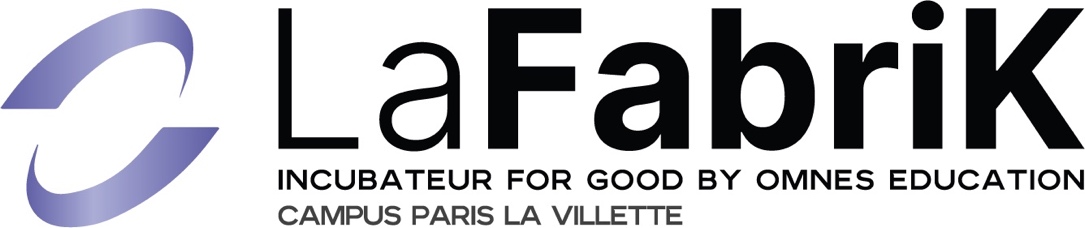 DOSSIER DE CANDIDATURE INCUBATEUR PARIS Intitulé du projet : Chef de Projet : NOM, Prénom : ____________________________________________________________________ Date de naissance : ________________________________________________________________ Adresse : ________________________________________________________________________ Email : ___________________________________________________________________________ Mobile : __________________________________________________________________________ Formation : _______________________________________________________________________ Promo BBA            Promo Msc&Mba 	    Promo Sup de Pub 	 Promo INSEEC Business School   Autre, précisez : 	 Porteurs associés : NOM, Prénom 	NOM, Prénom 	NOM, Prénom 	NOM, Prénom 	 NOM, prénom Statuts de l’entreprise :  □ Non Créée         □ Créée   Date de création : ___________ Structure juridique : ____________ Brève description du projet : Lignes max) Besoin auquel l’offre répond : Lignes max) Description détaillée de l’offre : (10 lignes max) Opportunité, marché et principaux clients : (6 lignes max) Analyse concurrentielle, positionnement et avantage compétitif : (6 lignes max) Modèle économique (si possible, joindre au dossier un format Business Model Canevas) et stratégie commerciale : (6 lignes max) Risques et obstacles à la viabilité : (6 lignes max) Stratégie globale et planning des opérations : (6 lignes max) Statut actuel, avancement du projet et (si pertinent) faisabilité technique : (6 lignes max) Propriété intellectuelle et/ou industrielle : (6 lignes max) Perspectives et principales étapes de développement (court, moyen et long termes) : (6 lignes max) Besoins financiers et plan de financement sur 3 ans (apports personnels, subventions, prêts d’honneur, prêts bancaires, apport d’investisseurs, etc.) : (8 lignes max) Compétences et motivations de l’équipe, rôle de chacun : (6 lignes max) Ce qui est attendu de l’incubateur (logistique, accompagnement, réseau, autres) : (6 lignes max) Manques actuels (équipe, matériel, connaissance, autres) : (6 lignes max) Date souhaitée d’entrée à l’incubateur : _______________________________________________ Procédure d’admission Les porteurs de projet désirant postuler à l’incubateur sont invités à communiquer leur intention à :Mme. Catherine Desprez, Référente incubateur INSEEC U. : cdesprez@inseec.com Les dossiers sélectionnés seront invités à présenter leur projet en 10 min (+10 min de discussion).  L’incubation des projets sélectionnés pourra débuter dès leur acceptation par le jury. L’incubateur s’engage à tenir confidentielles, tant pendant la durée de la sélection qu’après son déroulement, toutes les informations dont il aura eu connaissance sur l’activité décrite dans le dossier de candidature. Les droits de propriété intellectuelle, artistique ou industrielle auxquels pourraient donner lieu la création, la conception ou l’invention contenues dans le dossier de candidature, restent la propriété exclusive et totale des candidats. Nom Prénom Email Mobile Formation, Promotion Photo du porteur 	de projet Photo du porteur de projet Photo du porteur de projet Photo du porteur de projet Photo du porteur de projet 